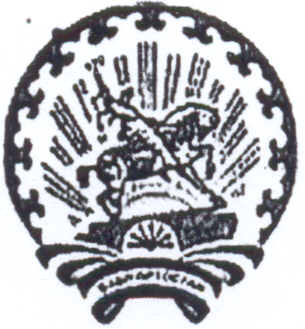 _________________________________________________________________Башкортостан РеспубликаһыБәләбәйрайонымуниципаль районыЫçлакбашауылсоветыауылбиләмәhе ХакимиәтеАдминистрациясельского поселенияСлакбашевский  сельсовет муниципального районаБелебеевский районРеспублики Башкортостан    КАРАР                                                                           РАСПОРЯЖЕНИЕ04 октябрь  2021й.                           № 30-р                     04 октября  2021г.О назначении уполномоченного лица по защите прав потребителей на территории сельского поселения    В соответствии со ст.44 Закона Российской Федерации от 07.02.1992 г. №2300-1 «О защите прав потребителей», ст.19 ФЗ от 06.10.2003 г. №131 «Об общих принципах организации местного самоуправления в Российской Федерации»:1.​ Назначить Гудкову Луизу Васильевну специалиста 1 категории администрации сельского поселения  уполномоченным лицом по защите прав потребителей на территории сельского поселения Слакбашевский сельсовет муниципального района Белебеевский район Республики Башкортостан.2. Уполномоченному лицу осуществлять свою деятельность в соответствии с ФЗ       № 2300-1 от 07.02.1992 г. и нормативными правовыми документами в сфере потребительского рынка. Глава сельского поселения                                                                 Д.Ю.Андреев       